Приложение к постановлению главы городаот 07.09.2020 № 53ПРОЕКТ ВНЕСЕНИЯ ИЗМЕНЕНИЙ В ПРАВИЛА ЗЕМЛЕПОЛЬЗОВАНИЯ И ЗАСТРОЙКИ ГОРОДА ЧЕРЕПОВЦАВнести в Правила землепользования и застройки города Череповца, утвержденные решением Череповецкой городской Думы от 29.06.2010 № 132, следующие изменения:1. Приложение 3 «Карта градостроительного зонирования» изложить в новой редакции согласно приложению 1 к настоящему проекту внесения изменений в Правила землепользования и застройки.2. Приложение 4 «Карта границ зон с особыми условиями использования территории, карта границ территорий объектов культурного наследия» изложить в новой редакции согласно приложению 2 к настоящему проекту внесения изменений в Правила землепользования и застройки.Приложение 1 к проекту внесения изменений в Правила землепользования и застройкиКарта градостроительного зонирования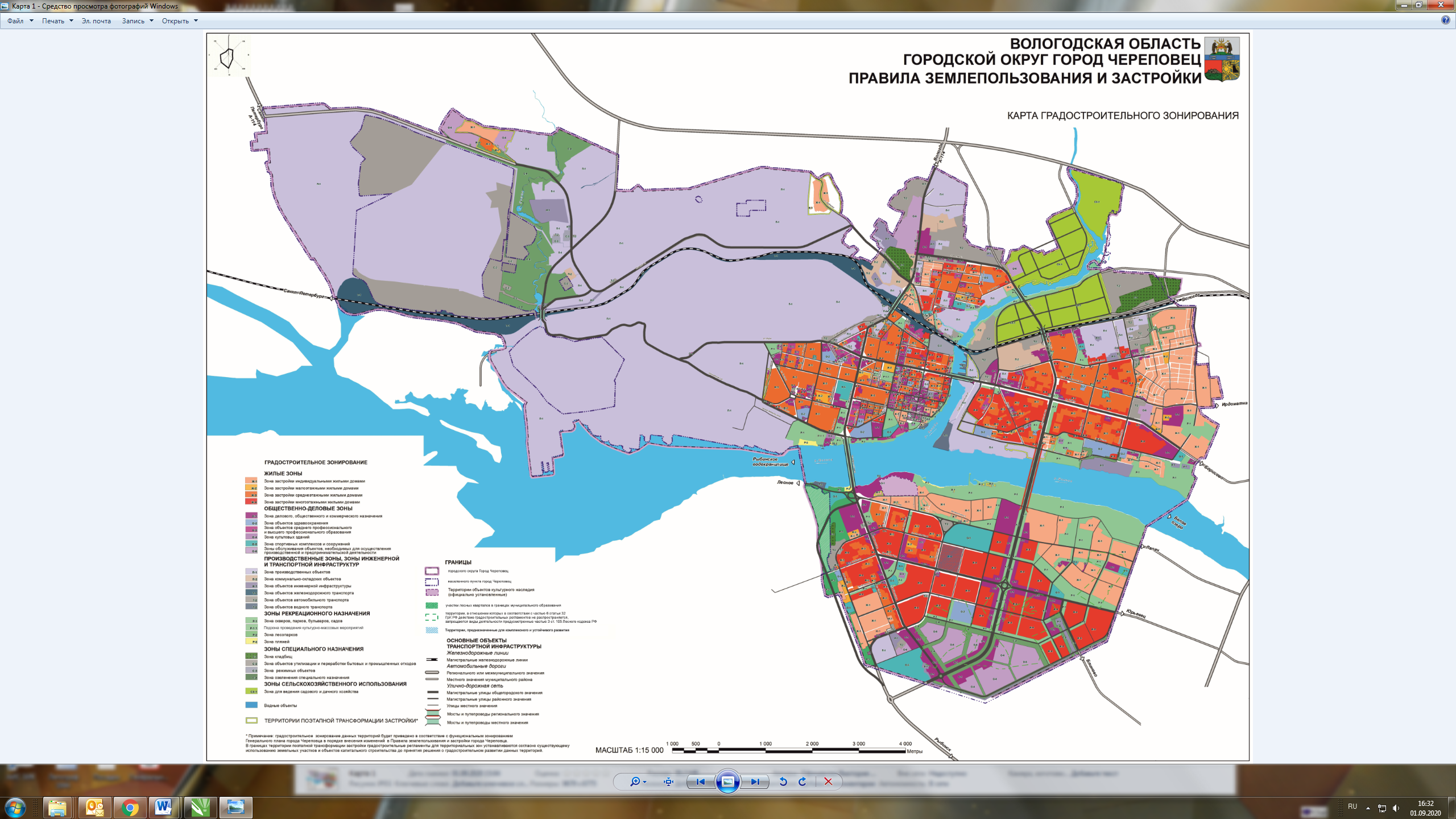 Приложение 2 к проекту внесения изменений в Правила землепользования и застройкиКарта границ зон с особыми условиями использования территории,карта границ территорий объектов культурного наследия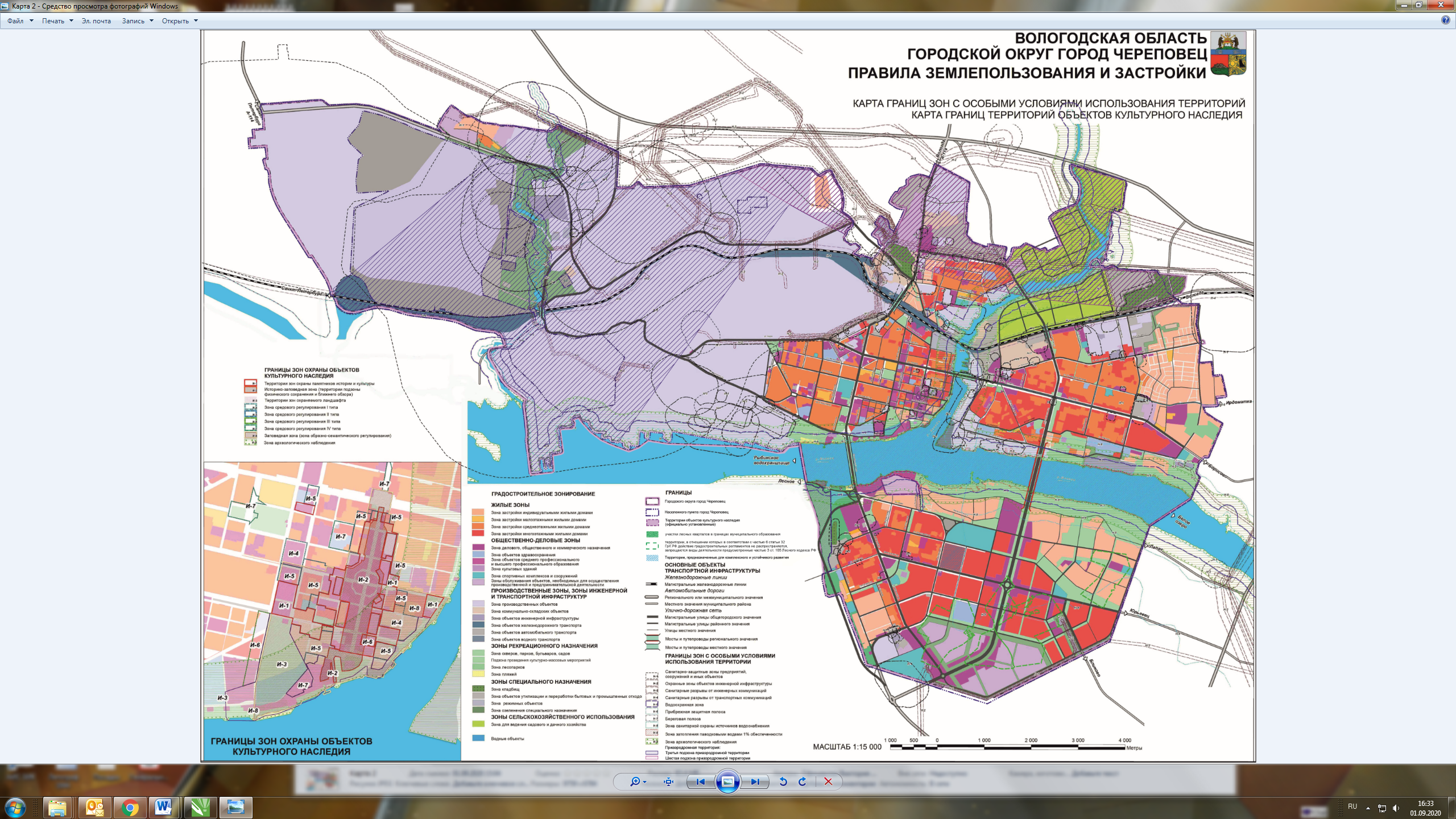 